DOSSIER DE CANDIDATURE TROPHEES SILVERECO 2018
A retourner avant le 23 février 2018 à minuit !

Afin de permettre l’examen de votre dossier de candidature, compléter ce document et le transmettre par mail à : ornella@silvernight.fr 
ou par courrier à : ON MEDIO SilverNight – 54, rue Molière – 94200 IVRY-SUR-SEINE

NB : Tous les champs marqués d’une étoile sont suceptibles d’être utilisés pour la promotion de votre dossier de candidature sur nos différents supports : web, mailing, catalogue de l’évènement…COORDONNEES DU CANDIDATNom de la structure*Activité Statut Numéro SiretStart-up Date de créationNom, prénom et fonction du responsable de la candidature Adresse Site web*Téléphone PortableEmail INFORMATIONS COMPLEMENTAIRESNom et prénom du dirigeant de la structure Adresse de facturationTéléphone PortableEmail Compte TwitterCompte FacebookEQUIPE DU PROJETVotre dossier de candidature est-il le fruit d’une équipe ?VOTRE CANDIDATURENom de votre candidature*Résumé de votre dossier de candidature* 
Détails sur votre dossier de candidatureQuelles sont vos perspectives dans les 5 années à venir ?A quel type d’innovation/initiative votre dossier de candidature est-il lié prioritairement ?ETAT D’AVANCEMENT DE VOTRE PROJETL’objet de votre dossier de candidature est au stade dePARTENARIAT / RECOMPENSE	L’objet de votre dossier de candidature bénéficie-t-il d’un partenariat ?L’objet de votre dossier de candidature a-t-il déjà été primé ?CIBLEL’objet de votre dossier de candidature cible prioritairementANNEXESVotre dossier de candidature comporte-t-il des annexes ?VISUELSJoindre par mail à ornella@silvernight.fr les visuels suivants* :Logo HD* de votre structure (format jpeg)Visuel HD* représentatif du projet que vous présentez dans le cadre de cette candidature (format jpeg).REGLEMENT TROPHEES SILVERECO 2018Article 1 :Les Trophées SilverEco 2018 sont organisés par ON-MEDIO (ON-MEDIO - 7, boulevard de la Gaité - 94000 CRETEIL France - SARL au capital social de 3000 € - 499 983 732 RCS CRETEIL - N° TVA FR 50 499 983 732) ci-après nommé l’organisateur et SilverEco.fr (le Portail National de la Silver Economie). Les Trophées SilverEco visent à promouvoir les innovations et initiatives dans le champs de la Silver Economie et du bien-vieillir. Peuvent concourir aux Trophées SilverEco 2018 toutes personnes morales ou physiques ayant déposé un dossier de candidature.Article 2 :La structure déposant une candidature, ci-après nommée le candidat ou le participant, déclare comprendre et accepter les conditions de participation aux Trophées SilverEco 2018 et le présent règlement. Toute difficulté d’interprétation ou d’application du règlement sera tranchée souverainement par l’organisateur. L’organisateur se réserve le droit de ne pas attribuer de trophée à tout participant n’ayant pas respecté le présent règlement.  Article 3 :L'organisateur se réserve le droit de vérifier par tout moyen l’exactitude des informations contenues dans le dossier de candidature. Toute information ou participation fausse, incomplète, erronée ou réalisée sous une autre forme que celle prévue, sera considérée comme nulle.Article 4 :Les Trophées SilverEco 2018 sont décernés : Par un Jury indépendant composé d’experts et de personnalités de la Silver Economie, qui décernera plusieurs trophées après analyse des différents dossiers nominésPar les internautes qui choisiront un trophée dédié en votant pour le(s) candidat(s) nominé(s) de leur choix sur le site www.silvernight.frSi nécessaire, d’autres prix pourront être éventuellement attribués.Le Jury est souverain, aussi les décisions relatives aux Lauréats qui se verront décerner un trophée ne peuvent faire l’objet de contestation, ni ne nécessiteront d’être motivées de quelque manière que ce soit.
Les candidats s’engagent à respecter ces décisions. Article 5 :L’appel à candidature aux Trophées SilverEco 2018 débute le 27 juillet 2017, et se termine le 23 février 2018.
Les dossiers de candidature doivent être reçus impérativement avant le 23 février 2018 à 00h00. L’annonce des nominés s’effectuera le 1er mars 2018.Article 6 :Le fait de candidater aux Trophées SilverEco 2018 est gratuit. A réception, les dossiers de candidature sont examinés par l’organisateur qui s’entourera au besoin d’expertises tierces afin de décider quels dossiers sont éventuellement nominés, et quel(s) type(s) de catégorie(s) de trophée(s) correspond(ent) le mieux à la candidature proposée.A partir du moment où un dossier de candidature est nominé, des frais de participation à la promotion des candidatures nominées seront demandés aux candidats. Ces frais permettent la promotion des dossiers nominés sur le site de l’évènement, sur le portail national de la Silver Economie, SilverEco.fr, sur les réseaux sociaux, sur le catalogue de l’évènement. Les informations marqués d’une étoile dans le formulaire ci-dessus seront utilisés pour ce faire afin de permettre le vote des internautes.Ces frais non remboursables seront facturés par la société ON-MEDIO à hauteur de 345 Euros HT par dossier nominé.Le règlement de ces frais se fait dès réception de facture par chèque à l’ordre de la société « ON-MEDIO », et devra être réalisé en tout état de cause avant la date d’audition devant le Jury.Article 7 :Le 15 mars 2018, les candidats nominés seront invités à présenter et défendre leur candidature devant les membres du Jury à Paris / région parisienne. Exceptionnellement il sera possible de défendre sa candidature par conférence téléphonique, mais il est vivement conseillé de se présenter sur place afin de présenter au mieux son dossier et de répondre aux questions du Jury.Une présentation powerpoint devra être utilisée pour la présentation des dossiers. Si un document confidentiel devait être présenté, la mention « Confidentiel » devra distinctement être apposée sur les supports concernés.A l’occasion de la présentation de leur dossier de candidature devant le Jury, il sera demandé aux candidats de faire une présentation en maximum 3 minutes afin de pouvoir ensuite répondre aux questions des membres du Jury pendant 4 minutes, si nécessaire.Article 8 :Les nominés (porteur du dossier de candidature, et toute personne les accompagnant) autorisent, par la signature du présent dossier de candidature, la société ON-MEDIO à les photographier et/ou les filmer, le 15 mars 2018 à l’occasion de l’audition des nominés aux Trophées SilverEco à laquelle ils participent, ainsi que lors de la soirée du 29 mars 2018 au Grand REX, et à utiliser leur image.En conséquence de quoi et conformément aux dispositions relatives au droit à l’image et au droit au nom, les nominés autorisent ON-MEDIO à fixer, reproduire et communiquer à tout public les photographies et vidéos prises dans le cadre de l’évènement.  Les photographies et vidéos pourront être exploitées et utilisées directement par ON-MEDIO ou être cédées à des tiers, sous toute forme et tous supports connus et inconnus à ce jour, dans le monde entier, sans limitation de durée, intégralement ou par extraits et notamment : presse, livre, carte postale, exposition, publicité, projection publique, concours, évènementiel…Le bénéficiaire de cette autoristation s’interdit expressément de procéder à une exploitation des photographies susceptibles de porter atteinte à la vie prive ou à la réputation, ni d’utiliser les photographies de la présente, dans tout support à caractère pornographique, raciste, xénophobe ou toute autre exploitation préjudiciable. Les nominés reconnaissent être entièrement remplis de leur droits et ne pourront prétendre à aucune rémunération pour l’exploitation des droits visés aux présentes.Les nominés garantissent ne pas être liés par un contrat exclusif relatif à l’utilisation de leur image ou de leur nom.Article 9 :Les nominés seront invités à assister et participer à la soirée de gala SilverNight 2018.
A cette occasion seulement, les différents finalistes seront présentés et les Lauréats dévoilés.Article 10 :Les candidatures présentées par le participant ne doivent contenir aucun élément qui contrevienne ou porte atteinte à quelque droit que ce soit, y compris, sans s’y limiter, au droit d’auteur, à un brevet, une marque ou tout autre droit de propriété intellectuelle, ou au droit à la protection de la vie privée.Article 11 :L’organisateur se réserve le droit d’annuler, modifier, différer, interrompre, écourter ou proroger la tenue de l’évènement et des Trophées si des circonstances indépendantes de sa volonté l’y contraignent. Il ne saurait  encourir aucune responsabilité de ce fait. La responsabilité de l’organisateur ne pourra en aucun cas être engagée en cas d’éventuel  dysfonctionnement du mode de participation aux Trophées.L’organisateur ne pourra pas être tenu pour responsable, notamment si le dossier de candidature ne lui parvenait pas pour une quelconque raison ou si le dossier de candidature se révelait impossible à traiter pour quelque raison que ce soit. En aucun cas, la responsabilité de l’organisateur ne pourra être recherchée si un quelconque préjudice ou dommage matériel et/ou corporel survenait à un candidat ou à un tiers du fait du trophée remporté, ou du fait de sa candidature et de sa participation à cet évènement.Article 12 :Règlement des litiges : le présent règlement est soumis à la législation française. Toute réclamation doit être  adressée à ON-MEDIO - 7, boulevard de la Gaité - 94000 CRETEIL France, par courrier recommandé avec accusé réception dans un délai d’un mois à compter de la divulgation Lauréats. Passé ce délai, toute réclamation sera nulle et non avenue. En cas de contestation, le litige sera dans la mesure du possible réglé à l’amiable. A défaut, tout litige sera porté devant le tribunal compétent de Créteil.Les dates importantes à retenir :Clôture des candidatures : 23 février 2018 à minuit.Annonce des dossiers nominés : 01 mars 2018.Audition des candidats devant les membres du Jury : le 15 mars 2018 en région parisienne.Soirée SilverNight de remise des Trophées SilverEco 2018 : 29 mars 2018 au Grand Rex (Paris). Le candidat déclare : Comprendre et accepter les conditions de participation aux Trophées SilverEco 2018 et le présent règlement.Être habilité à engager la structure portant la présente candidature dans le cadre des Trophées SilverEco 2018 et de Silver Night.Être exact l’ensemble des informations contenues dans le présent dossier de candidature.Accepter de soutenir sa candidature le 15 mars 2018 devant le Jury si celle-ci est nominée.Accepter que le contenu de la présente candidature soit diffusé auprès des membres du Jury.Accepter que l’utilisation des champs marqués d’une étoile dans le formulaire ci-dessus soient utilisés et diffusés par l’organisateur notamment afin de permettre le vote des internautes, et la promotion des candidatures.En application de la loi « informatique et libertés »  du 6 janvier 1978 modifiée, accepter que les coordonnées des contacts diffusées dans le présent formulaire puissent être utilisées par l’organisateur.Comprendre et accepter que cet acte de candidature signé vaut bon de commande et engagement financier à hauteur de 345 Euros HT par dossier nominé. (cf article 6)N’avoir fait aucune modification sur le présent document autre que dans les champs prévus à cet effet (champs sur fond bleu).OUI, je comprends et accepte l’ensemble des conditions du règlement ci-dessusCocher la case bleueNom de la structure qui porte le dossier de candidature : 
Nom, prénom et fonction du responsable de la candidature :Signature/Tampon et mention manuscrite « Bon pour Accord » :DOSSIER DE CANDIDATURE TROPHEES SILVERECO 2018
A retourner avant le 23 février 2018 à minuit !

De préférence par mail à : ornella@silvernight.fr / 01 84 23 05 57
Soit par courrier à : ON MEDIO SilverNight – 54, rue Molière – 94200 IVRY-SUR-SEINEUn accusé réception de votre candidature vous sera communiqué.[Indiquez le nom de votre structure (entreprise, association… qui porte le dossier de candidature][Décrivez votre activité principale][Précisez le statut du porteur de cette candidature : Entreprise, Association, Agglomération, Structure publique…][Précisez le numéro SIRET de la structure][Êtes-vous une start-up : OUI / NON][Indiquez la date de création de votre structure][NOM, prénom, fonction][Rue, ville, code postal, pays][Indiquez votre site web][Le ou les numéros de téléphone auxquels vous joindre][Le ou les numéros de portable auxquels vous joindre][Le ou les mails auxquels vous joindre][NOM, prénom][Rue, Ville, Code Postal, Pays][Le ou les numéros de téléphone auxquels vous joindre][Le ou les numéros de portable auxquels vous joindre][Le ou les mails auxquels vous joindre][Le ou les comptes Twitter de la société / projet / produit / service][Le ou les comptes Facebook de la société / projet / produit / service][Si oui, indiquez le nom et les coordonnées mail et téléphone des membres de l’équipe][Donnez un titre à votre candidature sur une ligne maximum][Rédigez le résumé de votre candidature en 450 signes maximum / soit 4 lignes de texte – Ce résumé sera utilisé sur nos différents supports]
[Veillez à mettre en avant le bénéfice de votre dossier de candidature dans le cadre de la Silver Economie et du bien-vieillir]
[Indiquez ici tout complément d’information nécessaire sur votre candidature en 1 500 signes environ]
[Précisez l’intérêt du projet pour les seniors, personnes âgées, aidants familiaux ou professionnels]
[Précisez le cas échéant les résultats déjà obtenus, les points les plus représentatifs de votre dossier…][Indiquez ici vos perspectives de développement en rapport avec le dossier presenté en 450 signes environ]
[Indiquez 3 choix par ordre de priorité parmi les choix ci-dessous dans les cases bleues en regard des propositions]
[1 étant votre choix principal, puis 2, puis 3 - trois choix sont obligatoires]
[Attention, ces critères sont importants]Nouvelles technologies / WebProduitServiceDémarche entreprenarialeDémarche associativeDesign / Design for allHabitat / DomicileHébergement collectif / EHPADAgglomération / Commune IntergénérationnelRecherche & DéveloppementApproche internationaleMarketing / CommunicationAide aux aidantsLoisirs / CultureSantéRH / RSE/ FormationAutres : (Précisez)[Réponse au choix : R&D / En cours de développement / Commercialisé][Si oui, indiquez le nom du ou des partenaires][Si oui, indiquez le nom et le type de récompense(s) obtenue(s)][Réponse au choix : Seniors, personnes âgées / Aidants familiaux / Aidants professionnels / Entreprises du secteur / Autre…][Si oui, indiquez le type de document(s) annexé(s)]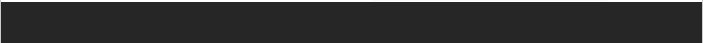 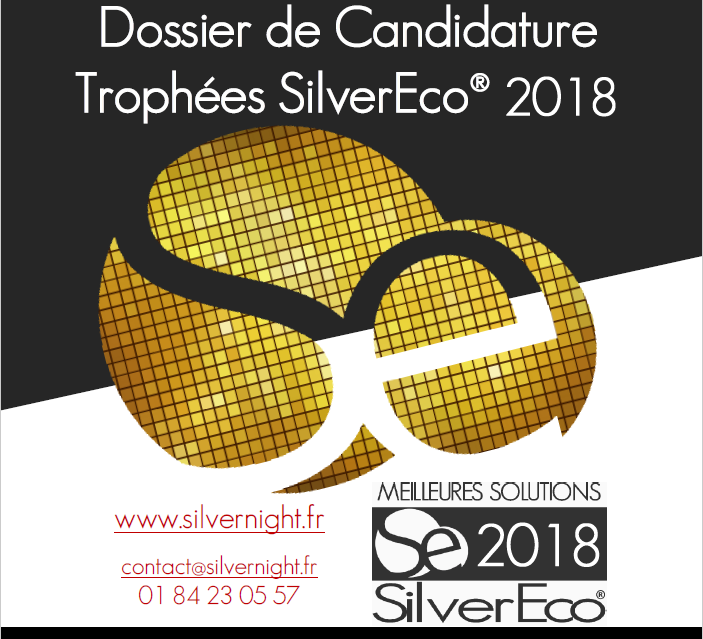 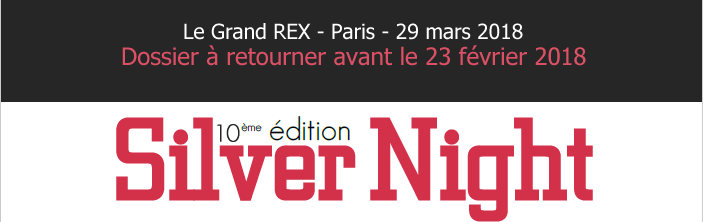 